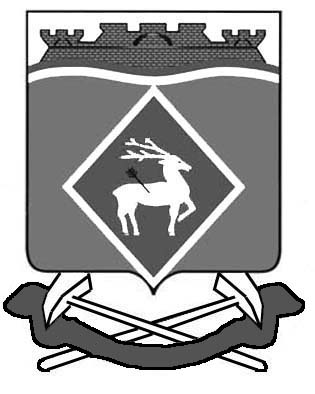 РОССИЙСКАЯ ФЕДЕРАЦИЯРОСТОВСКАЯ ОБЛАСТЬБЕЛОКАЛИТВИНСКИЙ РАЙОНМУНИЦИПАЛЬНОЕ ОБРАЗОВАНИЕ «ЛИТВИНОВСКОЕ СЕЛЬСКОЕ ПОСЕЛЕНИЕ»АДМИНИСТРАЦИЯ   ЛИТВИНОВСКОГО  СЕЛЬСКОГО  ПОСЕЛЕНИЯ  ПОСТАНОВЛЕНИЕ- проектиюля 2023 года	                        №                                    с. ЛитвиновкаО внесении изменений в Постановление Администрации Литвиновского сельского поселения от 21.04.2023  № 42Во исполнение абзаца третьего части 2 статьи 179 Бюджетного кодекса Российской Федерации и в соответствии с Порядком разработки, реализации и оценки эффективности муниципальных программ Литвиновского сельского поселения от 22.02.2018 №81 «Об утверждении Порядка разработки, реализации и оценки эффективности муниципальных программ Литвиновского сельского поселения»,  в целях корректировки объемов финансирования отдельных программных мероприятий,ПОСТАНОВЛЯЮ:Внести в постановление Администрации Литвиновского сельского поселения от  21.04.2023 года № 42 «Об утверждении муниципальной программы «Комплексное развитие сельских территорий», следующие  изменения :1.1. В приложении к Постановлению, в Паспорте муниципальной программы «Комплексное развитие сельских территорий» пункт «Ресурсное обеспечение муниципальной программы» изложить в следующей редакции:1.2.В паспорте  подпрограммы «Создание и развитие инфраструктуры на сельских территориях» ресурсное обеспечение подпрограммы изложить в новой редакции:1.3,Приложение № 3к муниципальной программе Литвиновского сельского поселения«Комплексное развитие сельских территорий» изложить в следующей редакции:Приложение № 3к муниципальной программе Литвиновского сельского повеления«Комплексное развитие сельских территорий»Расходы местного бюджета на реализацию  муниципальной программы Литвиновского сельского поселения «Комплексное развитие сельских территорий»1.4. Приложение № 4к муниципальной программе Литвиновского сельского поселения «Комплексное развитие сельских территорий» изложить в новой редакции:Приложение № 4к муниципальной программе Литвиновского сельского поселения «Комплексное развитие сельских территорий»Расходы на реализацию муниципальной программы Литвиновского сельского поселения «Комплексное развитие сельских территорий»1.5.Приложение №5к муниципальной программе Литвиновского сельского поселения «Комплексное развитие сельских территорий» изложить в новой редакции:	Приложение№5к                                                                                                                                                                                муниципальной программе Литвиновского                                                                                                                                                                                 сельского поселения «Комплексное развитие                                                                                                                                                                                                        сельских территорий»                                                                                                                ПЕРЕЧЕНЬинвестиционных проектов (объектов капитального строительства, реконструкции и капитального ремонта, находящихся в муниципальной собственности Литвиновского сельского поселения)3. Настоящее постановление вступает в силу со дня его официального опубликования.4. Контроль за выполнением постановления оставляю за собой.           Глава Администрации:	    И.Н. ГерасименкоРесурсное обеспечение муниципальной программы--Общий объем финансирования Программы составляет 70 000 4 тыс. рублей, в том числе:за счет средств областного бюджета – 66 360,3 тыс. рублей, в том числе:в 2023 году – 66 360,3 тыс. рублей;в 2024 году – 0,0 тыс. рублей;в 2025 году – 0,0 тыс. рублей.За счет средств местных бюджетов – 3640,1 тыс. рублей, в том числе:в 2023 году – 3640,1  тыс. рублей;в 2024 году – 0,0 тыс. рублей;в 2025 году – 0,0 тыс. рублей.Объемы финансирования Программы носят прогнозный характер и подлежат уточнению в установленном порядке	Ресурсное обеспечение подпрограммы муниципальной программыОбъем финансирования подпрограммы составляет 70 000,4 тыс. рублей, в том числе:в 2023 году –70 000,4 тыс. рублей;в 2024 году – 0,0 тыс. рублей;в 2025 году – 0,0 тыс. рублей.Объемы финансирования подпрограммы носят прогнозный характер и подлежат уточнению в установленном порядке.Номер и наименование 
подпрограммы, основного мероприятия подпрограммыОтветственный 
исполнитель, 
соисполнитель, 
 участникКод бюджетной 
классификации расходовКод бюджетной 
классификации расходовКод бюджетной 
классификации расходовКод бюджетной 
классификации расходовКод бюджетной 
классификации расходовОбъем расходов, всего (тыс. рублей)*Объем расходов, всего (тыс. рублей)*В том числе по годам реализациимуниципальной программы (тыс. рублей)*В том числе по годам реализациимуниципальной программы (тыс. рублей)*В том числе по годам реализациимуниципальной программы (тыс. рублей)*В том числе по годам реализациимуниципальной программы (тыс. рублей)*В том числе по годам реализациимуниципальной программы (тыс. рублей)*В том числе по годам реализациимуниципальной программы (тыс. рублей)*В том числе по годам реализациимуниципальной программы (тыс. рублей)*В том числе по годам реализациимуниципальной программы (тыс. рублей)*В том числе по годам реализациимуниципальной программы (тыс. рублей)*В том числе по годам реализациимуниципальной программы (тыс. рублей)*В том числе по годам реализациимуниципальной программы (тыс. рублей)*В том числе по годам реализациимуниципальной программы (тыс. рублей)*Номер и наименование 
подпрограммы, основного мероприятия подпрограммыОтветственный 
исполнитель, 
соисполнитель, 
 участникГРБСРзПрЦСРВР2020 2020 202120222023 2024 2025 20262027202820292030123456789101112131415161718Муниципальная программа Литвиновского сельского поселения «Комплексное развитие сельских территорий»всего, в том числе951ххх70 000,40,00,00,070 000,4–––––––123456789101112131415161718Подпрограмма 1 «Создание условий для обеспечения доступным и комфортным жильем сельского населения и развитие рынка труда (кадрового потенциала) на сельских территориях»Всего, в том числехххх0,00,00,00,00,0––––––-Основное мероприятие 1.1«Содействие занятости сельского населения»Аксенова И.А-ведущий специалист муниципального хозяйствахххх0,00,00,00,00,0–––––––Основное мероприятие 1.1«Содействие занятости сельского населения»Аксенова И.А-ведущий специалист муниципального хозяйствахх0,00,00,00,00,0–––––––Основное мероприятие 1.1«Содействие занятости сельского населения»Аксенова И.А-ведущий специалист муниципального хозяйствахх––––––––––––Подпрограмма 2«Создание и развитие инфраструктуры на сельских территориях»Всего, в том числе951ххх70 000,540,00,00,070 000,4–––––––Основное мероприятие 2.1 «Строительство распределительных газовых сетей» В том. числе:Аксенова И.А-ведущий специалист муниципального хозяйства951ххх70 000,40,00,00,070 000,4–––––––Строительство распределительных газовых сетей в х. ТитовАксенова И.А-ведущий специалист муниципального хозяйства9940,10,00,00,09940,1–––––––Строительство распределительных газовых сетей в х. КононовАксенова И.А-ведущий специалист муниципального хозяйства28940,10,00,00,028940,1–––––––Строительство распределительных газовых сетей в х. ДемишевАксенова И.А-ведущий специалист муниципального хозяйства15480,10,00,00,015480,1–––––––Строительство распределительных газовых сетей в х. КочеваньАксенова И.А-ведущий специалист муниципального хозяйства15640,10,00,00,015640,1–––––––Наименование муниципальной программы, номер и наименование подпрограммыИсточники финансирования
Объем расходоввсего (тыс. рублей) в том числе по годам реализации муниципальной программы, (тыс. руб.) в том числе по годам реализации муниципальной программы, (тыс. руб.) в том числе по годам реализации муниципальной программы, (тыс. руб.) в том числе по годам реализации муниципальной программы, (тыс. руб.) в том числе по годам реализации муниципальной программы, (тыс. руб.) в том числе по годам реализации муниципальной программы, (тыс. руб.) в том числе по годам реализации муниципальной программы, (тыс. руб.) в том числе по годам реализации муниципальной программы, (тыс. руб.) в том числе по годам реализации муниципальной программы, (тыс. руб.) в том числе по годам реализации муниципальной программы, (тыс. руб.) в том числе по годам реализации муниципальной программы, (тыс. руб.)Наименование муниципальной программы, номер и наименование подпрограммыИсточники финансирования
Объем расходоввсего (тыс. рублей)202020212022202320242025202620272028202920301234567891011121314Муниципальная программа Литвиновского сельского поселения       «Комплексное развитие сельских территорий»всего70 000,40,00,00,070 000,4–––––––Муниципальная программа Литвиновского сельского поселения       «Комплексное развитие сельских территорий»областной бюджет  66360,30,00,00,066360,3–––––––Муниципальная программа Литвиновского сельского поселения       «Комплексное развитие сельских территорий»федеральный бюджет–0,00,0–––––––––Муниципальная программа Литвиновского сельского поселения       «Комплексное развитие сельских территорий»местный бюджет3640,10,00,00,03640,1–––––––Муниципальная программа Литвиновского сельского поселения       «Комплексное развитие сельских территорий»внебюджетные источники––––––––––––Подпрограмма 1«Создание условий для обеспечения доступным и комфортным жильемсельского населения и развитие рынка труда (кадрового потенциала) на сельских территориях»всего–––––––Подпрограмма 1«Создание условий для обеспечения доступным и комфортным жильемсельского населения и развитие рынка труда (кадрового потенциала) на сельских территориях»областной бюджет  ––––––––––––Подпрограмма 1«Создание условий для обеспечения доступным и комфортным жильемсельского населения и развитие рынка труда (кадрового потенциала) на сельских территориях»федеральный бюджет––––––––––––Подпрограмма 1«Создание условий для обеспечения доступным и комфортным жильемсельского населения и развитие рынка труда (кадрового потенциала) на сельских территориях»местный бюджет–––––––Подпрограмма 1«Создание условий для обеспечения доступным и комфортным жильемсельского населения и развитие рынка труда (кадрового потенциала) на сельских территориях»внебюджетные источники––––––––––––1234567891011121314Подпрограмма 2«Создание и развитие инфраструктуры на сельских территориях»всего70 000,40,00,00,070 000,4–––––––Подпрограмма 2«Создание и развитие инфраструктуры на сельских территориях»областной бюджет66360,30,00,00,066360,3–––––––Подпрограмма 2«Создание и развитие инфраструктуры на сельских территориях»федеральный бюджет–0,00,0–––––––––Подпрограмма 2«Создание и развитие инфраструктуры на сельских территориях»местный бюджет3640,10,00,00,03640,1–––––––Подпрограмма 2«Создание и развитие инфраструктуры на сельских территориях»внебюджетные источники–0,00,00,0––––––––в том числе   развитие инженерной и транспортной инфраструктуры на сельских территорияхвсего0,00,00,00,0––––––––в том числе   развитие инженерной и транспортной инфраструктуры на сельских территорияхобластной бюджет0,00,00,00,0––––––––в том числе   развитие инженерной и транспортной инфраструктуры на сельских территорияхфедеральный бюджет0,00,00,00,0––––––––в том числе   развитие инженерной и транспортной инфраструктуры на сельских территорияхместный бюджет0,00,00,00,0––––––––в том числе   развитие инженерной и транспортной инфраструктуры на сельских территорияхвнебюджетные источники––––––––––––1234567891011121314Иные межбюджетные трансферты на развитие и благоустройство территорий поселенийвсего–––––––––Иные межбюджетные трансферты на развитие и благоустройство территорий поселенийобластной бюджет––––––––––––Иные межбюджетные трансферты на развитие и благоустройство территорий поселенийфедеральный бюджет––––––––––––Иные межбюджетные трансферты на развитие и благоустройство территорий поселенийместный бюджет–––––––––Иные межбюджетные трансферты на развитие и благоустройство территорий поселенийвнебюджетные источники––––––––––––Расходы на строительство и реконструкцию объектов газификациивсего70 000,40,00,00,070 000,4–––––––Расходы на строительство и реконструкцию объектов газификацииобластной бюджет66360,30,00,00,066360,3–––––––Расходы на строительство и реконструкцию объектов газификациифедеральный бюджет–0,00,0–––––––––Расходы на строительство и реконструкцию объектов газификацииместный бюджет3640,10,00,00,03640,1–––––––Расходы на строительство и реконструкцию объектов газификациивнебюджетные источники0–––0–––––––№ п/пНаименование инвестиционного проектаОтветственный исполнитель, соисполнитель, участникНомер и дата положительного заключения государственной (негосударственной) экспертизыИсточникифинансированияСметная стоимость в ценах соответствующих лет, тыс. рублей объем бюджетных ассигнований по годам реализации муниципальной программыобъем бюджетных ассигнований по годам реализации муниципальной программыобъем бюджетных ассигнований по годам реализации муниципальной программыобъем бюджетных ассигнований по годам реализации муниципальной программыобъем бюджетных ассигнований по годам реализации муниципальной программыобъем бюджетных ассигнований по годам реализации муниципальной программыобъем бюджетных ассигнований по годам реализации муниципальной программыобъем бюджетных ассигнований по годам реализации муниципальной программыобъем бюджетных ассигнований по годам реализации муниципальной программыобъем бюджетных ассигнований по годам реализации муниципальной программыобъем бюджетных ассигнований по годам реализации муниципальной программыобъем бюджетных ассигнований по годам реализации муниципальной программыобъем бюджетных ассигнований по годам реализации муниципальной программыобъем бюджетных ассигнований по годам реализации муниципальной программыобъем бюджетных ассигнований по годам реализации муниципальной программыобъем бюджетных ассигнований по годам реализации муниципальной программыобъем бюджетных ассигнований по годам реализации муниципальной программыобъем бюджетных ассигнований по годам реализации муниципальной программы№ п/пНаименование инвестиционного проектаОтветственный исполнитель, соисполнитель, участникНомер и дата положительного заключения государственной (негосударственной) экспертизыИсточникифинансированияСметная стоимость в ценах соответствующих лет, тыс. рублей 2019 год2020 год2020 год2021 год2022 год 2023 год2024 год2024 год2025 год2025 год2026 год2026 год2027 год2027 год2028 год2029 год2029 год2030 год12345678891011121213131414151516171718Муниципальная программа Литвиновского сельского поселения «Комплексное развитие сельских территорий»Администрация Литвиновского сельского поселенияХвсего                70 000,4-----70 000,4------------Муниципальная программа Литвиновского сельского поселения «Комплексное развитие сельских территорий»Администрация Литвиновского сельского поселенияХместный бюджет-------------------Муниципальная программа Литвиновского сельского поселения «Комплексное развитие сельских территорий»Администрация Литвиновского сельского поселенияХрайонный бюджет3640,1-----3640,1------------Муниципальная программа Литвиновского сельского поселения «Комплексное развитие сельских территорий»Администрация Литвиновского сельского поселенияХобластной бюджет66 360,3-----66 360,3------------Муниципальная программа Литвиновского сельского поселения «Комплексное развитие сельских территорий»Администрация Литвиновского сельского поселенияХфедеральный бюджет <3>-------------------    Подпрограмма «Создание и развитие инфраструктуры на сельских территориях»    Подпрограмма «Создание и развитие инфраструктуры на сельских территориях»    Подпрограмма «Создание и развитие инфраструктуры на сельских территориях»    Подпрограмма «Создание и развитие инфраструктуры на сельских территориях»    Подпрограмма «Создание и развитие инфраструктуры на сельских территориях»    Подпрограмма «Создание и развитие инфраструктуры на сельских территориях»    Подпрограмма «Создание и развитие инфраструктуры на сельских территориях»    Подпрограмма «Создание и развитие инфраструктуры на сельских территориях»    Подпрограмма «Создание и развитие инфраструктуры на сельских территориях»    Подпрограмма «Создание и развитие инфраструктуры на сельских территориях»    Подпрограмма «Создание и развитие инфраструктуры на сельских территориях»    Подпрограмма «Создание и развитие инфраструктуры на сельских территориях»    Подпрограмма «Создание и развитие инфраструктуры на сельских территориях»    Подпрограмма «Создание и развитие инфраструктуры на сельских территориях»    Подпрограмма «Создание и развитие инфраструктуры на сельских территориях»    Подпрограмма «Создание и развитие инфраструктуры на сельских территориях»    Подпрограмма «Создание и развитие инфраструктуры на сельских территориях»    Подпрограмма «Создание и развитие инфраструктуры на сельских территориях»    Подпрограмма «Создание и развитие инфраструктуры на сельских территориях»    Подпрограмма «Создание и развитие инфраструктуры на сельских территориях»    Подпрограмма «Создание и развитие инфраструктуры на сельских территориях»    Подпрограмма «Создание и развитие инфраструктуры на сельских территориях»    Подпрограмма «Создание и развитие инфраструктуры на сельских территориях»1Распределительные газопроводы в х.Титов Белокалитвинского района Ростовской областиАдминистрация Литвиновского сельского поселенияХвсего  9940,1-----9940,1------------1Распределительные газопроводы в х.Титов Белокалитвинского района Ростовской областиАдминистрация Литвиновского сельского поселенияХместный бюджет-------------------1Распределительные газопроводы в х.Титов Белокалитвинского района Ростовской областиАдминистрация Литвиновского сельского поселенияХрайонный бюджет516,9-----516,9------------1Распределительные газопроводы в х.Титов Белокалитвинского района Ростовской областиАдминистрация Литвиновского сельского поселенияХобластной бюджет9423,2-----9423,2------------1Распределительные газопроводы в х.Титов Белокалитвинского района Ростовской областиАдминистрация Литвиновского сельского поселенияХфедеральный бюджет <3>-------------------2 Распределительные газопроводы в х.Кочевань Белокалитвинского района Ростовской областиАдминистрация Литвиновского сельского поселенияХвсего  15640,1-----15640,1------------2 Распределительные газопроводы в х.Кочевань Белокалитвинского района Ростовской областиАдминистрация Литвиновского сельского поселенияХ------------2 Распределительные газопроводы в х.Кочевань Белокалитвинского района Ростовской областиАдминистрация Литвиновского сельского поселенияХместный бюджет-------------------2 Распределительные газопроводы в х.Кочевань Белокалитвинского района Ростовской областиАдминистрация Литвиновского сельского поселенияХрайонный бюджет813,3-----813,3------------2 Распределительные газопроводы в х.Кочевань Белокалитвинского района Ростовской областиАдминистрация Литвиновского сельского поселенияХобластной бюджет14826,8-----14826,8------------2 Распределительные газопроводы в х.Кочевань Белокалитвинского района Ростовской областиАдминистрация Литвиновского сельского поселенияХфедеральный бюджет <3>-------------------3Распределительные газопроводы в х.Кононов Белокалитвинского района Ростовской областиАдминистрация Литвиновского сельского поселенияХвсего28940,1-----28940,1------------3Распределительные газопроводы в х.Кононов Белокалитвинского района Ростовской областиАдминистрация Литвиновского сельского поселенияХместный бюджет-------------------3Распределительные газопроводы в х.Кононов Белокалитвинского района Ростовской областиАдминистрация Литвиновского сельского поселенияХрайонный бюджет1504,91504,9----------3Распределительные газопроводы в х.Кононов Белокалитвинского района Ростовской областиАдминистрация Литвиновского сельского поселенияХобластной бюджет27435,2-----27435,2------------3Распределительные газопроводы в х.Кононов Белокалитвинского района Ростовской областиАдминистрация Литвиновского сельского поселенияХфедеральный бюджет <3>-----------------4Распределительные газопроводы в х . Демишев Белокалитвинского района Ростовской областиАдминистрация Литвиновского сельского поселенияХвсего15 480,1-----15 480,1------------4Распределительные газопроводы в х . Демишев Белокалитвинского района Ростовской областиАдминистрация Литвиновского сельского поселенияХместный бюджет-------------------4Распределительные газопроводы в х . Демишев Белокалитвинского района Ростовской областиАдминистрация Литвиновского сельского поселенияХрайонный бюджет805,0-----805,0------------4Распределительные газопроводы в х . Демишев Белокалитвинского района Ростовской областиАдминистрация Литвиновского сельского поселенияХобластной бюджет14 675,1- - ---14 675,4------------4Распределительные газопроводы в х . Демишев Белокалитвинского района Ростовской областиАдминистрация Литвиновского сельского поселенияХфедеральный бюджет <3>-----------------